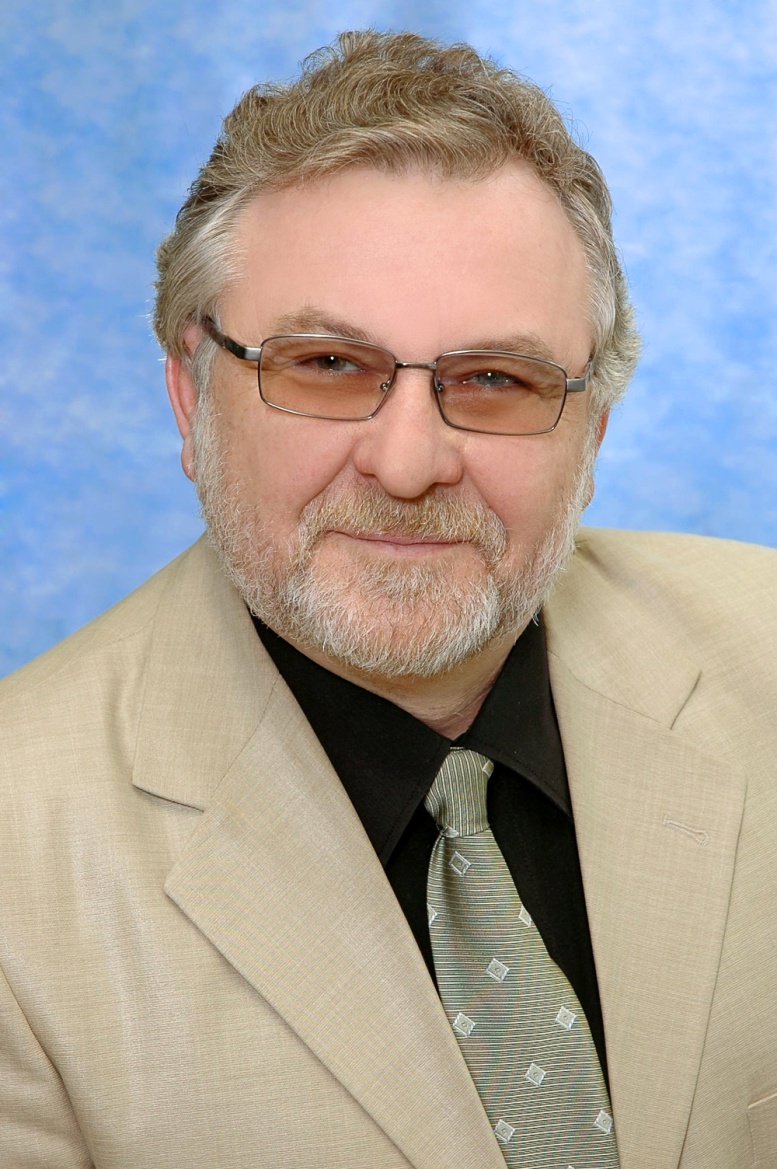 Лыгин Сергей АлександровичДолжность: доцент.Ученая степень: к.х.н. (специальность 02.00.05 – Электрохимия)Ученое звание: доцентОкончил Бирский государственный педагогический институт в 1981 году.Работает в БФ БашГУ  – с 1981 г.Преподаваемые дисциплины: общая и неорганическая химия, геохимия, химия окружающей среды, экологическая химия, избранные главы неорганической химии, кристаллохимия, химия биогенных элементов.